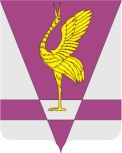 В соответствии с Федеральным законом от 06.10.2003 № 131-ФЗ « Об общих принципах организации местного самоуправления в Российской Федерации», Федеральным законом от 21.12.2001 № 178-ФЗ «О приватизации государственного и муниципального имущества», Об утверждении Порядка планирования приватизации муниципального  имущества», утвержденного решением Ужурского районного  Совета депутатов от 13.05.2020 № 46-333р, руководствуясь статьями 23, 51, 52 Устава Ужурского района, Ужурский районный Совет депутатов РЕШИЛ:1. Принять отчет об исполнении прогнозного плана приватизации, утвержденного решением Ужурского Советом депутатов от 24.03.2020 № 45-329р к сведению. 2. Настоящее решение вступает в силу в день подписания. Председатель Ужурского 	районного Совета депутатов						А.С. АгламзяновКРАСНОЯРСКИЙ КРАЙУЖУРСКИЙ РАЙОННЫЙ СОВЕТДЕПУТАТОВРЕШЕНИЕКРАСНОЯРСКИЙ КРАЙУЖУРСКИЙ РАЙОННЫЙ СОВЕТДЕПУТАТОВРЕШЕНИЕКРАСНОЯРСКИЙ КРАЙУЖУРСКИЙ РАЙОННЫЙ СОВЕТДЕПУТАТОВРЕШЕНИЕ09.02.2021 г. Ужур№ 7-42рОтчет об исполнении прогнозного плана приватизации за 2020годОтчет об исполнении прогнозного плана приватизации за 2020годОтчет об исполнении прогнозного плана приватизации за 2020год